KATA  PENGANTAR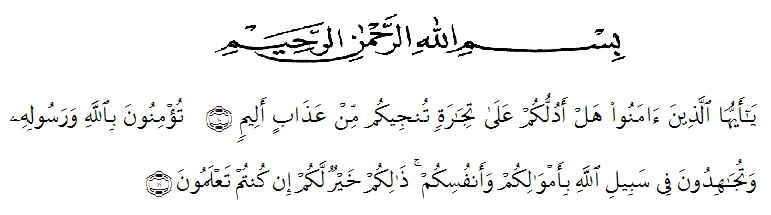 Artinya:“Hai orang-orang yang beriman, sukakah kamu Aku tunjukkan suatu perniagaan yang dapat menyelamatkan kamu dari azab yang pedih? (yaitu) kamu beriman kepada Allah dan Rasul-Nya dan berjihad di jalan-Nya dengan harta dan jiwamu, itulah yang lebih baik bagimu jika kamu mengetahuinya.”(QS. ash-Shaff: 10-12).Puji dan syukur penulis sampaikan kehadirat Tuhan Yang Maha Esa, karena berkat rahmat dan karunia-Nya sehingga penulis mampu menyelesaikan penelitian dan penyusunan skripsi dengan judul: Kajian Menemukan Nilai Sastra Pada Kumpulan Cerita Madre Karya” Dee”.Penyusunan skripsi penelitian ini adalah untuk memenuhi tugas akhir semester dan merupakan salah satu persyaratan mendapatkan gelar Sarjana Pendidikan (S.Pd) pada Program Studi Pendidikan Bahasa Sastra Indonesia dan Daerah di Universitas Muslim Nusantara Al-Washliyah Medan.Penyelesaian proposal dapat terlaksana dengan baik berkat dukungan dari banyak pihak. Untuk itu pada kesempatan ini peneliti mengucapkan terima kasih kepada:Bapak Dr. KRT. Hardi Mulyono K Surbakti, selaku rektor  beserta Pembantu Rektor Universitas Muslim Nusantara Al-Washliyah Medan.Dekan FKIP Drs. Samsul Bahri, M.Si., beserta Pembantu Dekan dan Staf Pegawai  Universitas Muslim Nusantara Al-Washliyah Medan.Bapak Abdullah Hasibuan, S.Pd., M.Pd., sebagai Ketua Program Studi Pendidikan Bahasa dan Sastra Indonesia FKIP UMN Al-Washliyah. Bapak Sutikno, S.Pd., M.Pd.,Ph.D., selaku dosen Pembimbing I yang telah banyak membantu dan memberikan bimbingan serta arahan dalam penulisan karya ilmiah skripsi ini hingga selesai.Bapak Rahmat Kartolo, S.Pd., M.Pd.,Ph.D., selaku dosen Pembimbing II yang telah banyak membantu dan memberikan bimbingan serta arahan dalam penulisan karya ilmiah skripsi ini hingga selesai.Staf dan pegawai perpustakaan UMN Al-Washliyah yang telah memberikan izin penelitian studi pustaka hingga penelitian ini selesai dilakukan.Ayahanda Safaruddin dan Ibunda Gapfa Astuti serta Adik penulis Tia Nurmelisa yang telah memberikan dukungan berupa material dan juga motivasi serta doa kepada penulis dalam menyelesaikan pendidikan di Universitas Muslim Nusantara Al-Washliyah Medan.Keluarga tercinta yang selalu memberikan dukungan motivasi serta doa kepada penulis dalam menyelesaikan penulisan skripsi ini.Kekasih tercinta Muhammad Rizky Novriansah Lubis yang selalu memberi dukungan dan motivasi serta doa kepada penulis dalam menyelesaikan penulisan skripsi ini.Sahabat-sahabat seperjuangan di lingkungan Universitas Muslim Nusantara Al-Washliyah Medan, khususnya teman seperjuangan di akhir semester prodi Pendidikan Bahasa Sastra Indonesia dan Daerah yaitu Rinda Sylvana Ulfa, Yulia Fransiska, Yolanda Wulandari, Poppy Fadillah,Penulis menyadari, dalam penyusunan karya ilmiahskripsi ini masih belum sempurna. Oleh karena itu, peneliti mengharapkan saran dan kritik demi kesempurnaan penelitian ini. Semoga karya ilmiah ini dapat memberikan inspirasi dan bermanfaat bagi para pembaca untuk melakukan hal yang lebih baik lagi.		Medan,                      2020		Penulis,	EMA WILDAYATIDAFTAR ISIHalamanKATA PENGANTAR		iDAFTAR ISI  		iiiABSTRAK		vABSTRACT		viBAB I PENDAHULUAN		1Latar Belakang Masalah		1	1.2 Identifikasi Masalah		51.3 Batasan Masalah		61.4 Rumusan Masalah		61.5 Tujuan Penelitian		71.6 Manfaat Penelitian		8BAB II TINJAUAN PUSTAKA		92.1 Novelet		92.1.1 Ciri-Ciri Novelet		92.1.2 Unsur-Unsur yang Membangun Novelet		102.1.1.1 Unsur Intrinsik		102.1.1.2 Unsur Ekstrinsik		172.2 Analisis		192.3 Sastra		202.3.1 Nilai Sastra		232.3.1.1 Nilai Hedonik		242.3.1.2 Nilai Artistik		 242.3.1.3 Nilai Kultural		252.3.1.4 Nilai Etis, Moral, dan Agama		252.3.1.5 Nilai Praktis		262.4 Penelitian Terdahulu 		26BAB III METODE PENELITIAN		293.1 Desain Penelitian		293.2 Alat Pengumpul Data		293.3 Teknik Analisis Data		30BAB IV HASIL PENELITIAN DAN PEMBAHASAN		314.1 Hasil Penelitian		314.1.1 Analisis Nilai Sastra Novelet Kumpulan Cerita Madre		354.2 Pembahasan		47BAB V KESIMPULAN DAN SARAN		495.1 Simpulan		495.2 Saran		51DAFTAR PUSTAKA		53LAMPIRAN		55